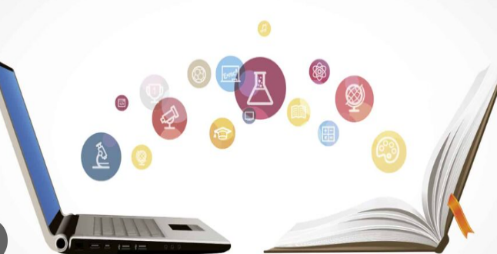 1. Шта нам је све потребно да би смо дигиталне уџбенике успешно користили?a) Дигитални уређај	б) Интернет2. Дигитани уређај може бити?а) Лап топб) Таблетц) Мобилни телефон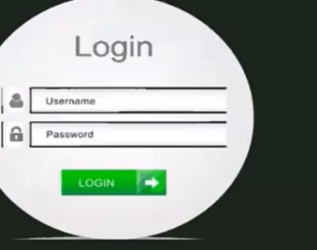 3. Поједини дигитални уџбеници захтевају да се прво региструјемо.а) Тачно	б) Нетачно4. Да би смо се успешно регистровали потребно је да унесемо одређене податке.а) Тачно	б) Нетачно5. Да би смо имали приступ дигиталном уџбенику потребо је да унесемо?а) Корисничко имеб) Лозинкуц) Број телефона6. Неки одређени дигитални уџбеници захтевају да прво преузмемо/инсталирамо апликацију да би смо успешно користили дигиталне уџбенике.а) Тачно	б) Нетачно7. Дигиталне уџбенике можемо да листамо.а) Да	б) Не8. У дигиталним уџбеницима такође можемо да цртамо, бришемо, бојимо.а) Тачно	б) Нетачно9. У дигиталним уџбеницима можемо погледати и различите видео записе.а) Тачно	б) Нетачно10. У дигиталним уџбеницима можемо да радимо задатке.а) Да	б) Не11. У дигиталним уџбеницима се могу налазити и покретне слике.а) Да	б) Не12. По чему се штампани уџбеници разликују од дигиталних уџбеника?а) Видео записиб) Аудио записиц) Интерактивне вежбед) Текст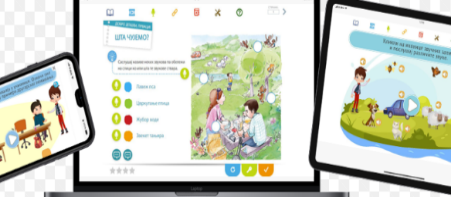 13. Помоћу дигиталног уџбеника можемо да увећамо део жељене лекције.а) Тачно	б)Нетачно14. Када урадимо задатак у дигиталном уџбенику одмах можемо да добијемо повратну информацију о тачности тих задатака.а) Да	б) Не15. Задатке у дигиталном уџбенику можемо поновити онолико пута колико нам је потребно.а) Тачно	б) Нетачно